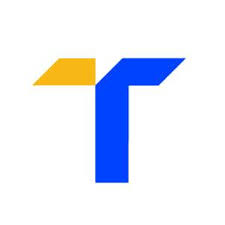 ZASADY ZAPISU WERSJI ELEKTRONICZNEJ PRACY DYPLOMOWEJ  NA PŁYCIE CD LUB DVDNa płycie CD lub DVD powinny być zapisane dwa pliki:Wersja elektroniczna pracy dyplomowej (format ODT, DOC, DOCX, RTF, TXT lub PDF - wersja edytowalna)Metryka pracy (format ODT, DOC, DOCX, RTF lub TXT)Pliki powinny być podpisane w następujący sposób:Wersja elektroniczna pracy dyplomowej[WAE] [PS_S][Numer albumu]_Nazwisko Imię_ praca np.[WAE][PS_S][77177]_Zwarty Dawid_pracaMetryka pracy[WAE] [PS_S][Numer albumu]_Nazwisko Imię_ metryka np.[WAE][PS_S][77177]_Zwarty Dawid_metrykaPliki powinny znajdować się w folderze  podpisanym w następujący sposób:      [WAE] [PS_S][Numer albumu]_Nazwisko Imię np.      [WAE][PS_S][77177]_Zwarty Dawid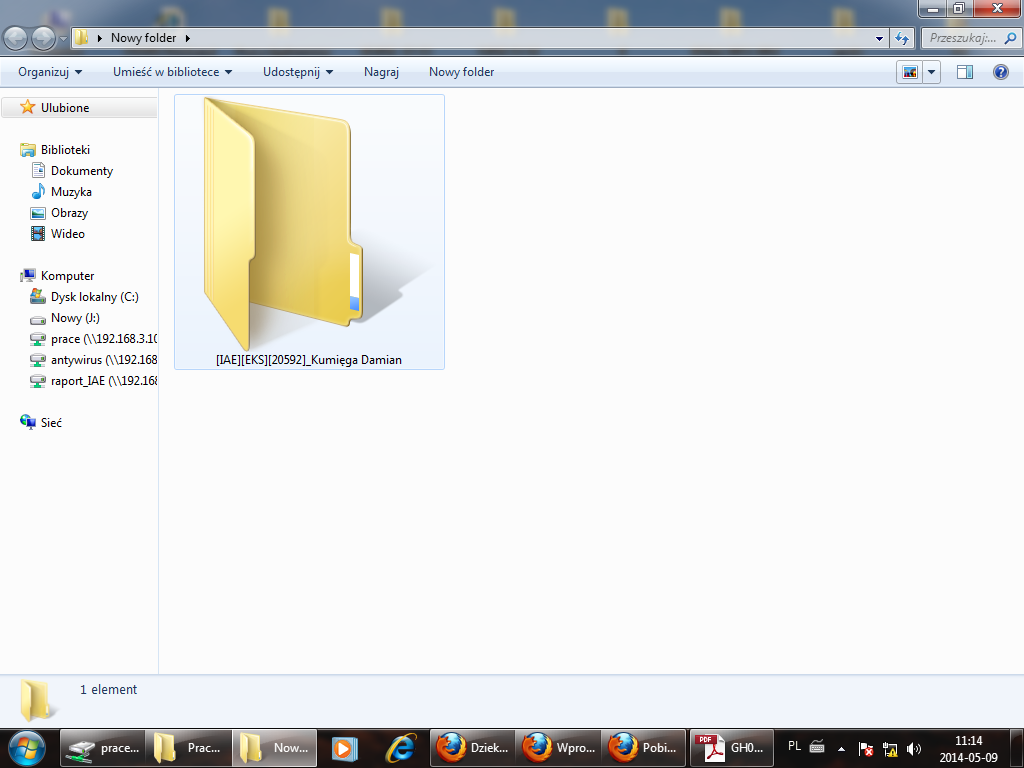 Metryka powinna zawierać następujące dane:Przykładowa metrykaUWAGA!W podanym wyżej zapisie: [PS_S] litera „S” oznacza studia stacjonarne. Studenci studiów niestacjonarnych zamiast litery „S” wpisują literę „N” – [PS_N]. Tytuł pracy:Typ pracy*:Kierunek studiów:Nazwisko i Imię:Numer albumu:Tytuł pracy:Zadania Gminnego Ośrodku Pomocy Społecznej na przykładzie gminy Skrzyszów w latach 2016-2019Typ pracy*:LicencjackaKierunek studiów:Praca SocjalnaNazwisko i Imię:Zwarty DawidNumer albumu:77177